APPENDIX 2Graphical results of speed analysis (mean, m/h) for murrelets captured off the central Oregon coast and fit with a PTT, May 2016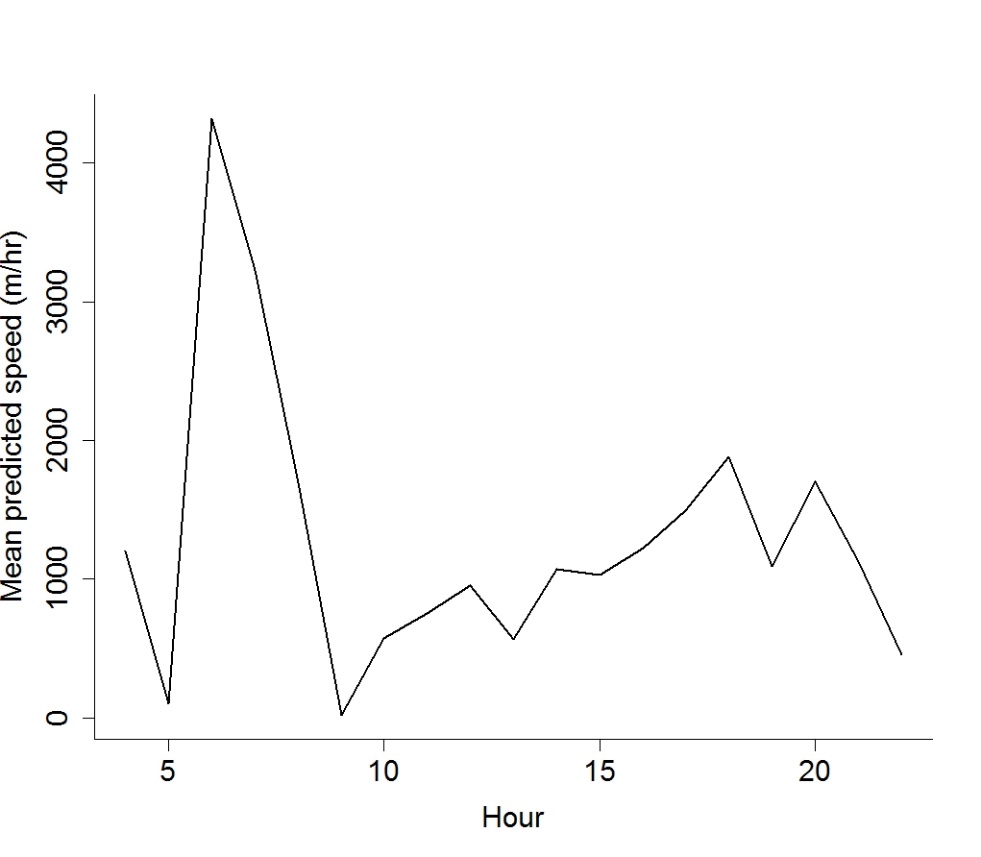 Marbled Murrelet 160348 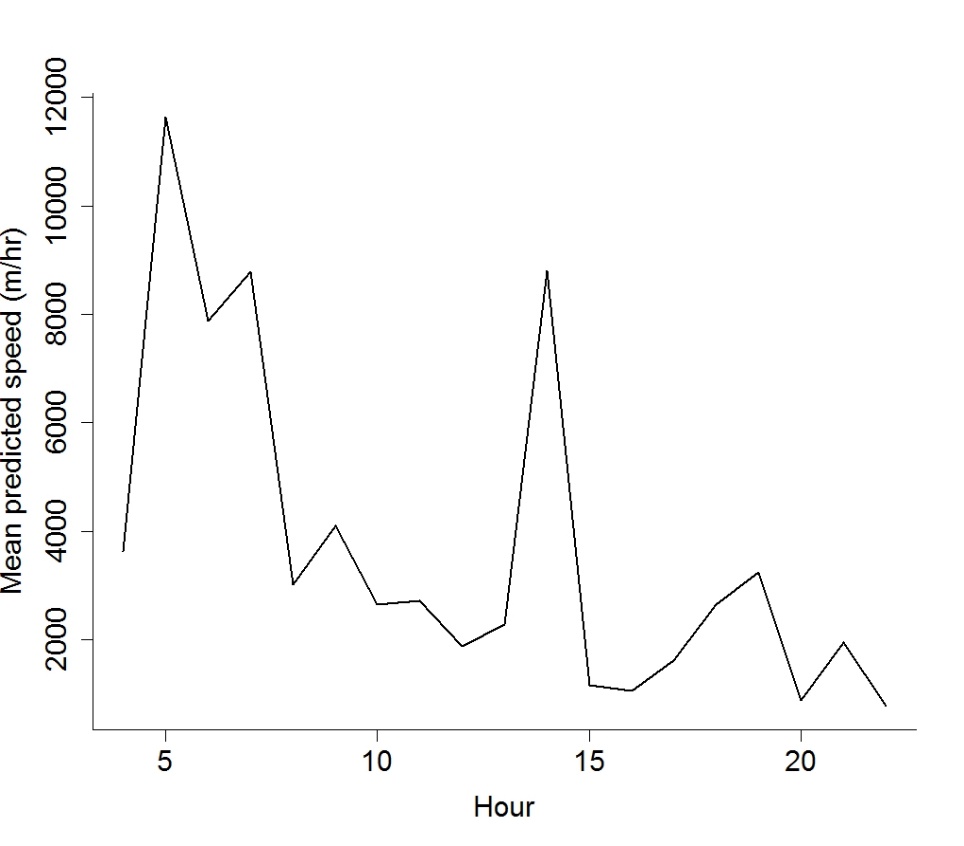 Marbled Murrelet 160349 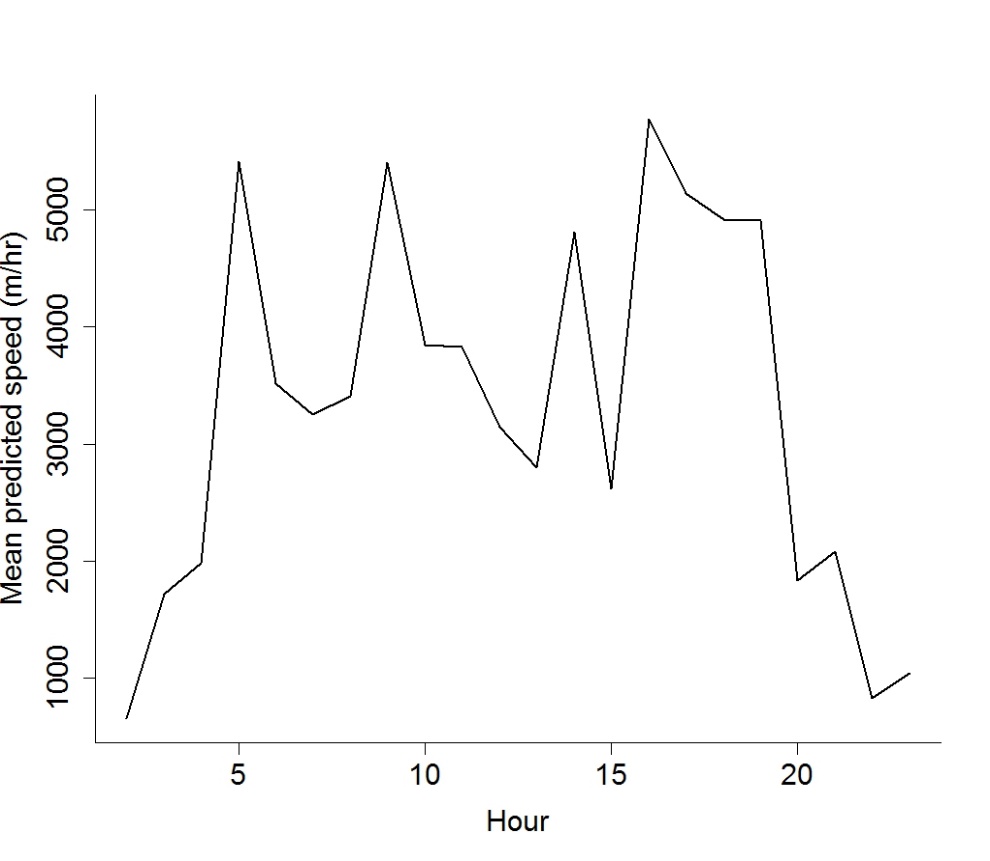 Marbled Murrelet 160350 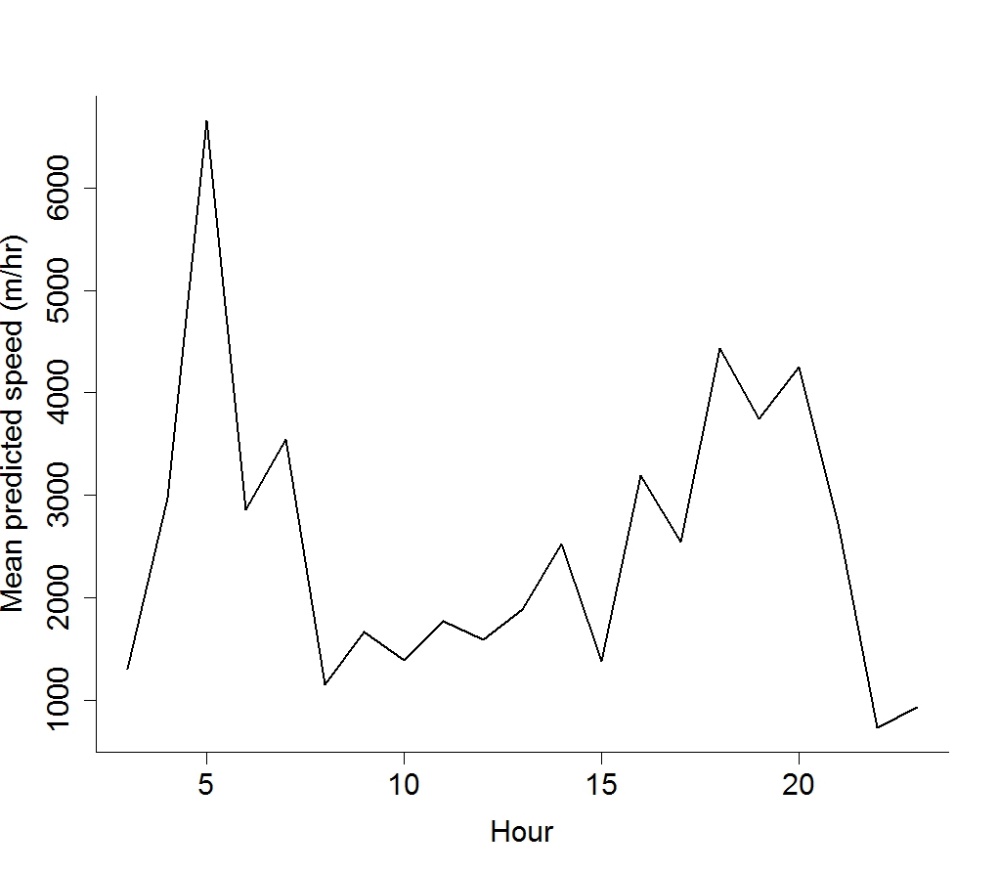 Marbled Murrelet 160351 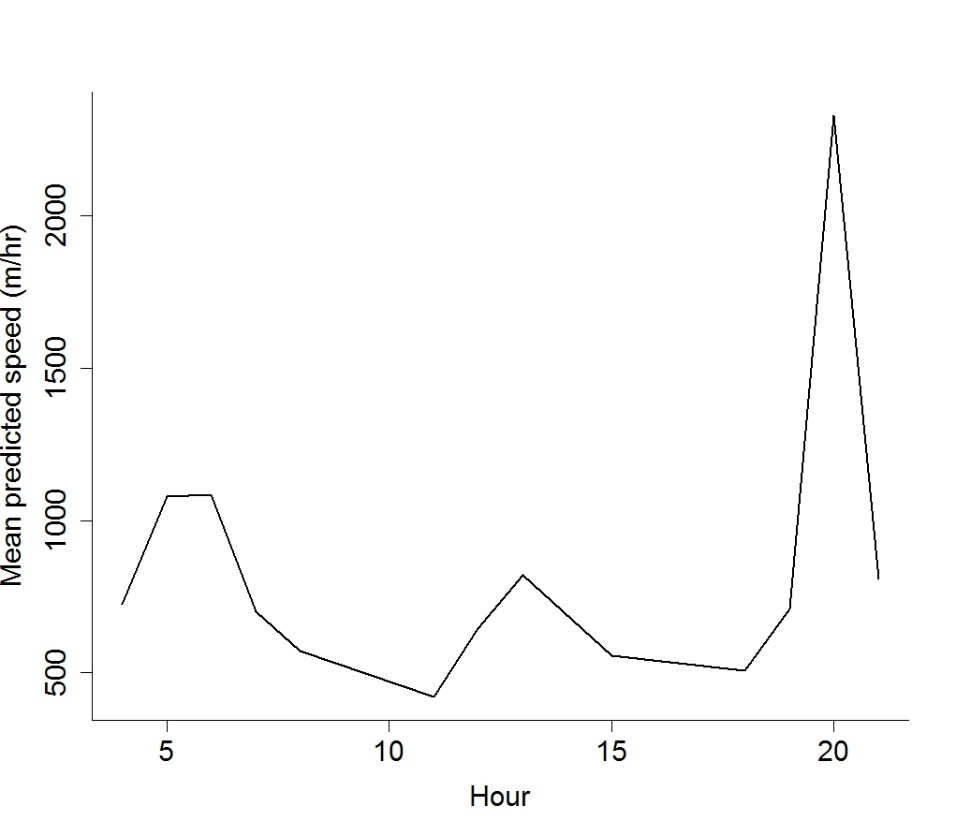  Marbled Murrelet 160352 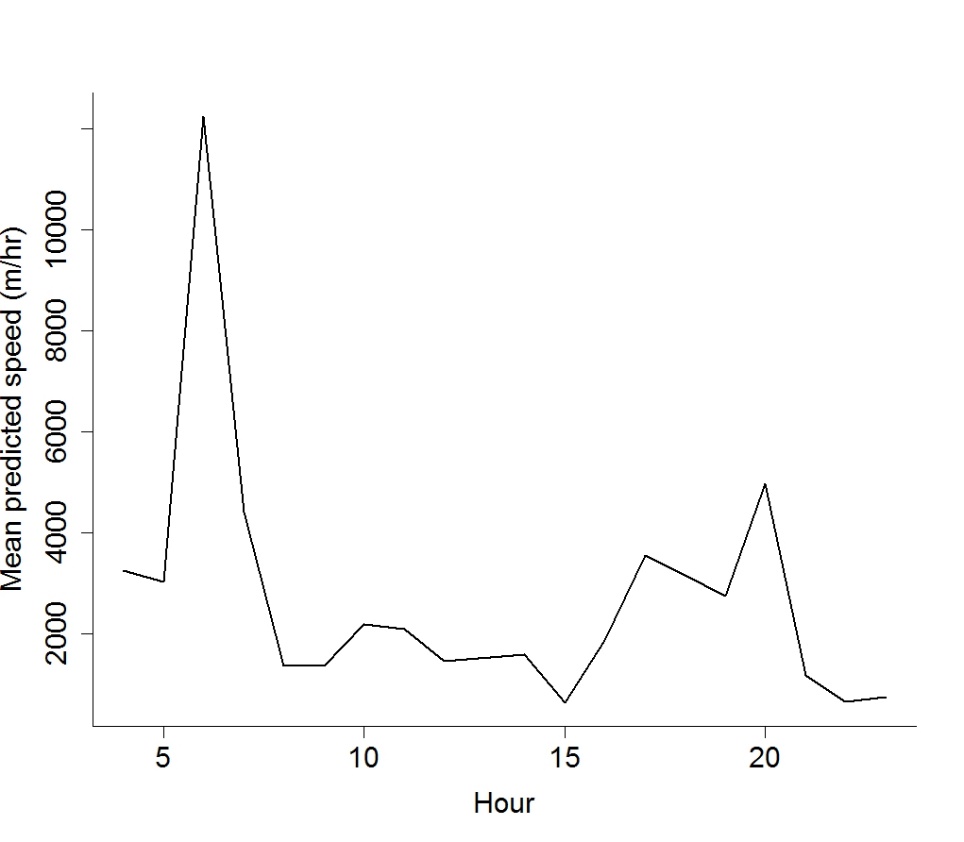 Marbled Murrelet 160354 